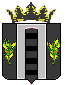 АДМИНИСТРАЦИЯ ПОГРАНИЧНОГО МУНИЦИПАЛЬНОГО ОКРУГА     ОТДЕЛ ОБРАЗОВАНИЯПРИКАЗ02.11.2022                                          п. Пограничный                                               №  138 О  проведении муниципального  этапа всероссийской олимпиады школьников в 2022-2023 учебном году В соответствии с Приказом Министерства просвещения Российской Федерации от 27 ноября 2020 г. № 678 «Об утверждении Порядка проведения всероссийской олимпиады школьников», приказом министерства образования Приморского края от 05.09.2022 № 970-а «О проведении школьного и муниципальных этапов всероссийской олимпиады школьников на территории Приморского края 2022/2023 учебном году» ПРИКАЗЫВАЮ:Провести с 01.11.2022 по 25.12.2022 муниципальный этап всероссийской олимпиады школьников согласно Порядка проведения всероссийской олимпиады школьников, утвержденного приказом  Министерства просвещения Российской Федерации от 27.11.2020 № 678, для учащихся  7-11 классов по следующим предметам: английский язык, астрономия, биология, география, история, информатика и ИКТ, литература, математика, обществознание, основы безопасности жизнедеятельности, право, русский язык, технология, физика, физическая культура, химия, экология, экономика, мировая художественная культура.  Утвердить организационно-технологическую модель проведения муниципального этапа всероссийской олимпиады школьников в 2022-2023 учебном году   (Приложение 1).Утвердить состав оргкомитета (Приложение 2) и жюри муниципального этапа всероссийской олимпиады школьников (Приложение 3).Утвердить состав апелляционной комиссии муниципального этапа всероссийской олимпиады школьников (Приложение 4).Утвердить протокол общественного наблюдения за объективностью проведения муниципального этапа всероссийской олимпиады школьников (Приложение 5).Назначить ответственным муниципальным координатором всероссийской олимпиады школьников Шичкину Н.В., заведующего учебно-методического отдела МКУ «ЦОД МОО Пограничного МО».Учебно-методическому отделу МКУ «ЦОД МОО Пограничного МО»:7.1. организовать проведение муниципального этапа олимпиады школьников согласно  Порядку проведения всероссийской олимпиады школьников, в соответствии графиком, утвержденным министерством образования Приморского края.  (Приложение 6);7.2. обеспечить соблюдение мер конфиденциальности олимпиадных заданий;7.3. организовать выборочную перепроверку олимпиадных заданий;7.3. организовать награждение победителей и призеров муниципального этапа олимпиады;7.4. предоставить в срок до 20 января 2023 года в министерство образования Приморского края отчет о проведении школьного и муниципального этапа всероссийской олимпиады школьников;7.5. обеспечить участие победителей муниципального этапа в региональном этапе всероссийской олимпиады школьников.8. Руководителям общеобразовательных организаций Пограничного муниципального округа:8.1. организовать совместно с учебно-методическим отделом МКУ «ЦОД МОУ Пограничного МР» проведение муниципального этапа предметных олимпиад;  8.2. заблаговременно проинформировать обучающихся и их родителей (законных представителей) о сроках и местах проведения муниципального этапа Олимпиады по каждому общеобразовательному предмету, а также о  Порядке и утвержденных требованиях к организации и проведению муниципального этапа олимпиады по каждому общеобразовательному предмету;8.3.  обеспечить участие в муниципальном этапе всероссийской олимпиады школьников учащихся, набравших необходимое количество баллов.8.4. в срок до 07.11.2022 предоставить список наблюдателей по форме (приложение 7).9. Контроль за выполнением настоящего приказа возложить на заведующего учебно-методическим отделом МКУ «ЦОД МОО Пограничного МО» Шичкину Н.В.Начальник отдела образования                                                                         Н.Г. ПанковаПриложение 1к приказу отдела образованияАдминистрации Пограничного муниципального округаот 18.10.2021  №104  Организационно-технологическая модель проведения муниципального этапа всероссийской олимпиады школьников в 2022-2023 учебном годуОбщие положенияОрганизационно-технологическая модель проведения муниципального этапа всероссийской олимпиады школьников в 2022-2023 учебном году (далее – модель) разработана на основании Порядка проведения всероссийской олимпиады школьников (далее – Порядок), утвержденного приказом Министерства просвещения Российской Федерации от 27.11.2020 № 678, определяет условия организации и проведения муниципального этапа всероссийской олимпиады школьников в 2021-2022 учебном году (далее – Олимпиада), ее организационное и методическое обеспечение, порядок определения победителей и призеров олимпиады, порядок подачи и рассмотрения апелляций.Организатором муниципального этапа Олимпиады является отдел образования Администрации Пограничного муниципального округа (далее – ОО).Проведение муниципального этапа Олимпиады2.1. Муниципальный этап Олимпиады:-	проводится по следующим общеобразовательным предметам: английский язык, астрономия, биология, география, история, информатика и ИКТ, литература, математика, обществознание, основы безопасности жизнедеятельности, право, русский язык, технология, физика, физическая культура, химия, экология, экономика, мировая художественная культура для обучающихся по образовательным программа основного общего и среднего общего образования;- форма проведения олимпиады – очная (допускается использование информационно-коммуникационных технологий в части организации выполнения олимпиадных работ, процедуры рассмотрения апелляции о несогласии с выставленными баллами при условии соблюдения требований законодательства РФ в области защиты персональных данных).- в сроки, утвержденные министерством образования Приморского края.2.2. Пунктами проведения Олимпиады являются общеобразовательные организации Пограничного муниципального округа.2.3. Для проведения муниципального этапа Олимпиады создаются оргкомитет, предметное жюри с правами апелляционной комиссии по каждому  общеобразовательному предмету.2.4. В Олимпиаде на добровольной основе принимают индивидуальное участиеобучающиеся 7-11 классов организаций, осуществляющих образовательную деятельность по образовательным программам основного общего и среднего общего образования:  - участники школьного этапа Олимпиады текущего учебного года, набравшие необходимое для участия в муниципальном этапе Олимпиады количество баллов, установленное организатором муниципального этапа Олимпиады;-  победители и призеры  муниципального этапа Олимпиады предыдущего учебного года, продолжающие обучение  в  общеобразовательных организациях муниципалитета.2.5. Участники Олимпиады вправе выполнять олимпиадные задания, разработанные для более старших классов по отношению к тем, в которых они проходят обучение. В случае их прохождения на региональный этап, данные участники выполняют олимпиадные задания, разработанные для класса, который они выбрали на муниципальном этапе Олимпиады.   2.6. Ученик принимает участие в Олимпиаде с письменного согласия родителей (законных представителей), подтверждая ознакомление с требованиями и условиями Порядка проведения всероссийской олимпиады школьников, настоящей организационно-технологической модели и иными нормативными документами, связанными с организацией и проведением Олимпиады, а также дает свое согласие на обработку своих персональных данных (в соответствии с федеральным законом  от        7 июля 2006 года №152-ФЗ «О Персональных данных») с целью систематизации, обработки и хранения данных на неопределенный срок (Приложение 1).2.7. При проведении муниципального этапа Олимпиады каждому участнику Олимпиады должно быть предоставлено отдельное рабочее место, оборудованное в соответствии с требованиями  к проведению по каждому общеобразовательному предмету. Все рабочие места участников Олимпиады должны обеспечивать участникам Олимпиады равные условия и соответствовать действующим на момент проведения Олимпиады санитарно - эпидемиологическим правилам и нормам.В случае участия в Олимпиаде участников Олимпиады с ОВЗ и детей-инвалидов при необходимости организаторами муниципального этапа создаются специальные условия для обеспечения возможности их участия, учитывающие состояние их здоровья, особенности психофического развтия.2.8. Участнику олимпиады не разрешается брать в аудиторию бумагу,  справочные материалы (словари, справочники, учебники и т.д.), мобильные  телефоны, диктофоны, плейеры и любые другие технические средства на  протяжении всего времени олимпиады, если иное не оговорено требованиями к Олимпиаде по каждому предмету. 2.9. Продолжительность выполнения заданий не может превышать времени, утвержденного в требованиях к проведению муниципального этапа олимпиады.2.10. Находясь в аудитории,  участник  должен выполнять все требования организаторов, относящиеся к проведению Олимпиады.2.11. Во время проведения Олимпиады участники Олимпиады:  должны соблюдать Порядок проведения всероссийской олимпиады школьников и требования, утвержденные организатором муниципального этапа Олимпиады, центральными методическими комиссиями Олимпиады, к проведению муниципального этапа Олимпиады по каждому общеобразовательному предмету; не вправе общаться друг с другом, свободно перемещаться по аудитории;  вправе  иметь письменные принадлежности (ручку, простой карандаш, ластик) и непрограммируемый  калькулятор для использования во время проведения Олимпиады по физике и химии.2.12. В случае нарушения участником Олимпиады Порядка проведения всероссийской  олимпиады школьников и (или) утвержденных требований к организации и проведению муниципального этапа Олимпиады, представитель организатора Олимпиады вправе удалить данного участника Олимпиады из аудитории, составив акт об удалении участника Олимпиады. 2.13.  Участники Олимпиады,  которые были удалены,  лишаются права дальнейшего участия в Олимпиаде по данному общеобразовательному предмету в текущем году. 2.14.  В целях обеспечения права на объективное оценивание работы участники Олимпиады вправе подать в письменной форме апелляцию о  несогласии с выставленными баллами в жюри муниципального этапа Олимпиады. 2.15. Олимпиада проводится по единым заданиями и в соответствии с требованиями, разработанными региональными предметно-методическими комиссиями. 2.16.  Начало муниципального этапа Олимпиады в 10.00. местного времени, если иное не определено оргкомитетом Олимпиады.  2.17. Продолжительность Олимпиады устанавливается в соответствии с методическими рекомендациями центральных предметно-методических комиссий.2.18. Во время Олимпиады в здании кроме участников Олимпиады вправе присутствовать представители организатора Олимпиады, оргкомитета и жюри муниципального этапа Олимпиады, должностные лица министерства образования Приморского края, а также граждане, аккредитованные в качестве общественных наблюдателей в порядке, установленном Минобрнауки России, Рособрнадзора, медицинские работники, технические специалисты, занятые обслуживанием оборудования, используемого при проведении олимпиады, представители средств массовой информации. Представители Минобрнауки России, Рособрнадзора имеют право присутствовать при проведении всех процедур этапов олимпиады. Представители средств массовой информации присутствуют в месте проведения олимпиады до момента выдачи участникам олимпиадных заданий. Общественным наблюдателям предоставляется право при предъявлении документа, удостоверяющего личность, и удостоверения общественного наблюдателя присутствовать на всех мероприятиях муниципального этапа олимпиады, в том числе при проверке и показе выполненных олимпиадных работ, а также при рассмотрении апелляции участников олимпиады.   3. Функции организатора муниципального этапа ОлимпиадыОрганизатором муниципального этапа Олимпиады является отдел  образования Администрации Пограничного муниципального округа.Организатор муниципального этапа Олимпиады: 3.1.  формирует оргкомитет муниципального этапа олимпиады и утверждает его состав;  3.2. формирует жюри муниципального этапа по каждому общеобразовательному предмету и утверждает их составы;   3.3. обеспечивает хранение олимпиадных заданий по каждому общеобразовательному  предмету для муниципального этапа олимпиады, несет установленную законодательством Российской Федерации ответственность за их конфиденциальность; 3.4. заблаговременно информирует руководителей организаций,  осуществляющих образовательную деятельность по образовательным программам основного общего и среднего общего образования, расположенных на территории Пограничного муниципального округа, обучающихся и их родителей (законных представителей) о сроках и местах проведения муниципального этапа олимпиады по каждому общеобразовательному предмету, а также о настоящем Порядке и утвержденных требованиях к организации и проведению муниципального этапа олимпиады по каждому общеобразовательному предмету;3.5. определяет квоты победителей и призеров муниципального этапа олимпиады; 3.6. утверждает результаты муниципального этапа Олимпиады по каждому общеобразовательному предмету (рейтинг победителей и рейтинг призеров муниципального этапа Олимпиады) и публикует их на  своем официальном сайте в сети «Интернет», в том числе протоколы жюри муниципального этапа Олимпиады по каждому общеобразовательному предмету; 3.7. передает результаты участников муниципального этапа Олимпиады по каждому общеобразовательному предмету и классу организатору регионального этапа Олимпиады в формате, установленном организатором регионального этапа Олимпиады;3.8. награждает победителей и призеров муниципального этапа Олимпиады грамотами установленного образца; 3.9. осуществляет информационную поддержку муниципального этапа Олимпиады.4. Функции оргкомитета муниципального этапа Олимпиады4.1. Определяет организационно-технологическую модель проведения муниципального этапа Олимпиады. 4.2. Обеспечивает организацию и проведение муниципального  этапа Олимпиады в соответствии с утвержденными организатором муниципального этапа Олимпиады требованиями к проведению муниципального этапа Олимпиады по каждому общеобразовательному предмету, Порядком проведения Всероссийской олимпиады школьников и действующими на момент проведения Олимпиады санитарно-эпидемиологическими требованиями к условиям и организации обучения в организациях, осуществляющих образовательную деятельность по образовательным программам основного общего и среднего общего образования.4.3.  Осуществляет кодирование  (обезличивание)  олимпиадных работ участников муниципального этапа Олимпиады. 4.4.  Несет ответственность за жизнь и здоровье участников Олимпиады во время проведения муниципального этапа Олимпиады по каждому общеобразовательному  предмету.4.5. До начала Олимпиады проводят инструктаж участников Олимпиады: - информируют о продолжительности Олимпиад, порядке подачи апелляций о несогласии с выставленными баллами, о случаях удаления с олимпиады, а также о времени и месте ознакомления с результатами Олимпиады; -  информирует участников о наборе разрешенных к проносу в помещение для проведения тура Олимпиады пишущих и вспомогательных принадлежностей, в который входят ручка, простой карандаш, ластик, непрограммируемый калькулятор (только для  физики и химии),  также иные принадлежности, не запрещенные требованиями к проведению Олимпиады;  - информирует участников о наборе запрещенных к проносу в помещение для проведения тура Олимпиады принадлежностей, в который входят тетради, программируемые калькуляторы.  4.6. Рассматривает конфликтные ситуации, возникшие при проведении Олимпиады.  4.7. Своевременно осуществляет необходимую информационную и нормативную поддержку участников муниципального этапа Олимпиады.  4.8. Организует встречу, регистрацию, размещение участников Олимпиады.  4.9. Инструктирует членов жюри и участников Олимпиады.  4.10. Осуществляет контроль за работой участников Олимпиады.  4.11.  Организует дежурство во время проведения туров Олимпиады и разбора заданий.  4.12. Обеспечивает условия для временного выхода участников из помещения для проведения тура Олимпиады, для чего назначаются дополнительные дежурные.  4.13. Рассматривает совместно с жюри муниципального этапа Олимпиады апелляции участников.  4.14. Осуществляет оформление грамот победителей и призеров Олимпиады. 4.15. Состав оргкомитета муниципального этапа олимпиады формируется из представителей органов местного самоуправления, осуществляющих управление в сфере образования, муниципальных предметно-методических комиссий по каждому общеобразовательному предмету, педагогических работников.5. Функции жюри муниципального этапа Олимпиады5.1.  Состав жюри муниципального этапа Олимпиады формируется из  числа педагогических работников общеобразовательных организаций Пограничного муниципального округа   и утверждается организатором Олимпиады. 5.2.  Состав жюри Олимпиады должен меняться не менее чем на пятую часть от общего числа членов не реже одного раза в пять лет.  5.3.  Председатель жюри:  -  проводит инструктаж с членами жюри о проверке олимпиадных заданий.  Проверка олимпиадных работ проводится только ручкой с красной пастой, обозначение ошибок карандашом не допускается;  - принимает решение при спорном определении ошибки;  - производит разбор олимпиадных заданий;  -  определяет состав комиссии по рассмотрению апелляций и является председателем апелляционной комиссии;  - представляет в оргкомитет аналитический отчет о выполнении олимпиадных заданий участниками Олимпиады.  5.4.  Члены предметного жюри:  - принимают для оценивания закодированные (обезличенные) олимпиадные работы участников Олимпиады; - оценивают выполненные олимпиадные задания в соответствии с утвержденными критериями и методиками оценивания; - несут ответственность за качество проверки;  - проводят с участниками Олимпиады анализ олимпиадных заданий и их решений;  -  осуществляют очно по запросу участника Олимпиады показ выполненных им олимпиадных заданий;   - рассматривают очно  апелляции  участников Олимпиады; -  составляют предварительные протоколы по результатам выполнения заданий и итоговые протоколы с рейтингом участников Олимпиады,  а также с учетом результатов заседания  апелляционной комиссии; - определяют победителей и призеров Олимпиады на основании рейтинга по каждому общеобразовательному предмету и в соответствии с квотой, утвержденной организатором муниципального этапа Олимпиады.  Членам жюри запрещается копировать и выносить выполненные олимпиадные работы из аудиторий, в которых они проверялись, комментировать процесс проверки выполненных олимпиадных работ, а также разглашать результаты проверки до публикации предварительных результатов олимпиады.6. Функции организаторов в аудитории6.1. В день проведения Олимпиады организаторы в аудиториях должны: - явиться в место проведения Олимпиады за полчаса до ее начала;  - проверить санитарное состояние кабинета, в котором будет проводиться Олимпиада;  - организовать прием участников в аудиториях;  - провести инструктаж с участниками Олимпиады (приложение 2)-  раздать черновики со штампом образовательной организации, в которой проходит Олимпиада  каждому участнику Олимпиады;  - выдать олимпиадные материалы;  - проконтролировать, чтобы все участники Олимпиады заполнили титульные листы;  -  зафиксировать время начала и окончания выполнения олимпиадных заданий на доске.  6.2.  За  15  и за  5  минут до окончания работы ответственный в аудитории должен напомнить об оставшемся времени и предупредить о необходимости тщательной проверки работы. 6.3. Проконтролировать выполнение требований к оформлению олимпиадных работ: -  учащиеся не производят записи на листах с заданиями. Если имеются готовые распечатанные бланки для ответов, в этом случае ответы переписываются с черновика в эти бланки; -  каждой работе присвоить шифр. Этот шифр прописывается  организатором на всех листах работами ученика в правом верхнем углу листа;- черновики не подписываются; по окончании работы черновики вкладываются в выполненную работу;  - листы с олимпиадными заданиями после выполнения работы  участник обязан  и сдать;  -  на листах ответов  категорически запрещается указывать фамилии, инициалы, делать рисунки или какие-либо отметки, в противном случае работа считается дешифрованной и не оценивается;  -  задания выполняются только черными или синими чернилами/пастой.  6.4.   Участники, досрочно сдавшие свои работы, могут покинуть свое рабочее место, но не могут возвращаться в аудитории. По окончании работы все участники покидают аудиторию, оставляя в ней работы с решениями.  6.5.  Если участник Олимпиады нарушил требования, организаторы в аудитории, совместно с представителем оргкомитета, составляют акт об удалении участника из аудитории и аннулировании олимпиадной работы (Приложение 3, 4).6.6.   Обеспечить дисциплину и порядок в аудитории на протяжении всего времени проведения Олимпиады. 7.  Порядок регистрации участников муниципального этапа Олимпиады7.1. Все участники Олимпиады проходят в обязательном порядке процедуру регистрации.7.2.  При регистрации представители оргкомитета проверяют правомочность участия прибывших обучающихся в Олимпиаде на основании заявок, составленных по  результатам школьного этапа олимпиады, и достоверность имеющейся в распоряжении оргкомитета информации о них.Участники Олимпиады8.1. Список  участников  муниципального  этапа  Олимпиады  определяется  на основании общего рейтинга участников школьного этапа Олимпиады по каждому общеобразовательному предмету и решения оргкомитета муниципального этапа Олимпиады о количестве баллов, необходимом для участия в муниципальном этапе. 8.2. Принимая участие в Олимпиаде, участник автоматически соглашается         с требованиями и условиями Порядка проведения всероссийской олимпиады школьников, настоящей модели и иных нормативных документов, связанных               с организацией и проведением Олимпиады, а также дает свое согласие на обработку     (в соответствии с федеральным законом от 27 июля 2006 года №152-ФЗ «О Персональных данных») и публикацию в сети «Интернет» персональных данных и олимпиадных работ.  8.3. Прибывает на регистрацию участников Олимпиады за 30 минут до начала Олимпиады.  8.4. Участники Олимпиады должны сидеть в аудитории по одному за партой, указанной организатором. 8.5. Участник Олимпиады может взять с собой в аудиторию ручку,   шоколад, воду.  8.6. Участнику Олимпиады  запрещается  разговаривать и мешать окружающим, меняться местами без указания ответственных в аудиториях, разговаривать, вставать с места, обмениваться любыми материалами и предметами, брать в аудиторию и использовать справочные материалы (словари, справочники, учебники и т.д.),  мобильные телефоны, диктофоны, плейеры и любые другие технические средства на протяжении всего времени Олимпиады, если иное не оговорено требованиями к Олимпиаде по каждому предмету. В случае нарушения данных правил участником Олимпиады, организатор в аудитории обязан удалить участник Олимпиады из аудитории, составить акт с указанием причины удаления, работа данного участника аннулируется.  8.7. Во время выполнения задания участник может выходить из аудитории только в сопровождении дежурного на несколько минут по уважительной причине (в места общего пользования или медицинскую комнату), участник не может выйти из аудитории с заданием или листом ответов.8.8. Все олимпиадные задания необходимо выполнять на бланках ответов или в заранее проштампованных листах А4.  8.9.  На листах ответов категорически запрещается указывать фамилии, инициалы, делать рисунки или какие-либо отметки, в противном случае работа считается дешифрованной и не оценивается.  8.10.  Задания выполняются черными либо синими чернилами/пастой.  8.11.Черновик сдается вместе с листом ответов. Однако проверке подлежат только листы ответов. Черновики не проверяются.  8.12.  Продолжительность выполнения заданий не может превышать времени, утвержденного в требованиях к проведению регионального этапа Олимпиады по каждому общеобразовательному предмету.  8.13. Участники, досрочно сдавшие свои работы, могут пройти к сопровождающим в специально отведенное помещение. По окончании работы все участники покидают аудиторию, передав организаторам свою работу. 8.14.  Находясь в аудитории, участник должен выполнять все требования организаторов, относящиеся к процедуре проведения Олимпиады.  Показ олимпиадных работ и анализ олимпиадных заданий9.1.  Анализ (разбор) олимпиадных заданий и их решений может проходить после выполнения олимпиадных заданий или перед показом олимпиадных работ (по решению оргкомитета и членов жюри) в соответствии с требованиями центральных предметно-методических комиссий.  9.2.  На разборе олимпиадных заданий присутствуют участники Олимпиады. 9.3.  Анализ (разбор) олимпиадных заданий осуществляется членами жюри Олимпиады.  9.4.  Показ работ проводится после выполнения всех туров Олимпиады, анализа (разбора) олимпиадных заданий.  9.5.  Каждый участник Олимпиады может посмотреть свою работу, убедиться в объективности проверки, ознакомиться с критериями оценивания и задать вопросы членам жюри, проводящим показ работ.9.6.  В аудитории, где осуществляется процедура показа, могут присутствовать только участники Олимпиады, родители и сопровождающие на показ работ не допускаются.  9.7.  Работы запрещено выносить из аудитории, где производится показ, при показе нельзя иметь при себе ручки, карандаши, маркеры.  9.8.  Во время показа работ запрещается пользоваться средствами связи, выполнять фото – видеосъемку олимпиадных работ.  10. Порядок проведения апелляции по результатам проверки заданий10.1. Участники Олимпиады вправе подать в письменной форме апелляцию о несогласии с выставленными баллами в жюри муниципального этапа олимпиады (приложение 5) в день размещения на официальном сайте протоколов жюри муниципального этапа Олимпиады.10.2. Рассмотрение апелляции проводится в спокойной и доброжелательной обстановке. Участнику Олимпиады, подавшему апелляцию, предоставляется возможность убедиться в том, что его работа проверена и оценена в соответствии с установленными требованиями. Черновики работ участников Олимпиады не проверяются и не учитываются при оценивании. Апелляционной комиссией рассматривается оценивание только тех заданий, которые указаны в заявлении участника.10.3.Апелляция участника рассматривается в соответствии с графиком, установленным организатором муниципального этапа Олимпиады.10.4. Для рассмотрения апелляции Оргкомитет олимпиады создает апелляционную комиссию из членов жюри (не менее трех человек), один из которых избирается Председателем апелляционной комиссии, а другой – ее секретарем.  10.5. Решение комиссии принимается простым большинством голосов. Председатель комиссии имеет право решающего голоса.10.6. Решение комиссии является окончательным, пересмотру не подлежит.10.7. Итоги рассмотрения комиссией апелляции оформляются протоколом, подписываются всеми членами.10.8. Протоколы рассмотрения апелляции передаются председателю предметного жюри для внесения соответствующих изменений в отчетную документацию.10.9. Апелляции участников Олимпиады, протоколы рассмотрения апелляции хранятся у секретаря оргкомитета Олимпиады.11. Порядок подведения итогов муниципального этапа олимпиады11.1.  Результаты  Олимпиады фиксируются в протоколах.  На основании итоговой таблицы и в  соответствии с квотой, жюри определяет победителей и призеров муниципального этапа Олимпиады. 11.2. Участники муниципального этапа Олимпиады, набравшие наибольшее количество баллов, признаются его победителями, при условии, что они набрали более 50% от максимального количества баллов. 11.3.  Призерами муниципального этапа Олимпиады в пределах установленной квоты победителей и призеров признаются все его участники, следующие в итоговой таблице за победителями, при условии, что они набрали более 50% от максимального количества баллов.  11.4.  Председатель жюри направляет итоговый протокол по определению победителей и призеров организатору муниципального этапа Олимпиады для подготовки приказа об итогах муниципального этапа Олимпиады.  11.5.  Список всех участников муниципального этапа Олимпиады с указанием набранных ими баллов и статусом (победитель, призер, участник) заверяется председателем Оргкомитета муниципального этапа Олимпиады и размещается на официальном сайте  Администрации Пограничного муниципального округа.11.6.  Победители и призеры муниципального этапа награждаются грамотами отдела  образования Администрации Пограничного муниципального округа.Приложение 1к организационно-технологической моделиСогласие родителя (законного представителя) участника олимпиад школьников на обработку персональных данных и публикацию олимпиадной работы своего ребенка (подопечного) Я, ______________________________________________________________________,(ФИО родителя (законного представителя полностью)проживающий по адресу _____________________________________________________________________________________________________________________________________,паспорт серия _________ номер__________, выдан: ______________________________________________________________________________________________________________,(кем и когда выдан)являясь родителем (законным представителем) _____________________________________ _____________________________________________________________________________,(ФИО ребенка (подопечного) полностью)на основании _________________________________________________________________,(реквизиты доверенности или иного документа, подтверждающего полномочия представителя)проживающего по адресу _______________________________________________________,паспорт (свидетельство о рождении) серия _________ номер__________, выдан: _____________________________________________________________________________________,(кем и когда выдан)настоящим подтверждаю свое согласие на предоставление и обработку списка победителей и призеров этапов всероссийской олимпиады школьников в Приморском крае муниципальному органу управления образованием: _______________________________________________, Государственному автономному учреждению дополнительного профессионального образования «Приморский краевой институт развития образования» (далее ПК ИРО), министерству образования Приморского края персональных данных моего ребенка (подопечного);ознакомление с «Порядком проведения всероссийской олимпиады школьников», утверждённым приказом Минобрнауки России от 27 ноября 2020 г. № 678.Я даю согласие на использование персональных данных моего ребенка (подопечного) в целях организации, проведения, подведения итогов интеллектуальных соревнований, проводимых под эгидой ПК ИРО и публикацию олимпиадных работ своего несовершеннолетнего ребенка, в том числе в информационно-телекоммуникационной сети «Интернет».Настоящее согласие предоставляется на осуществление действий в отношении персональных данных моего ребенка (подопечного), которые необходимы или желаемы для достижения указанных выше целей, включая сбор, систематизацию, накопление, хранение, уточнение (обновление, изменение), использование, распространение (в том числе передачу третьим лицам), обезличивание, блокирование.Настоящим я даю согласие на обработку следующих персональных данных моего ребенка (подопечного): фамилия, имя, отчество;пол;дата рождения;название и номер школы;класс;результат участия (в том числе олимпиадная работа) на этапах всероссийской олимпиады школьников;контактная информация.Я согласен (сна), что обработка персональных данных может осуществляться как с использованием автоматизированных средств, так и без таковых.Я согласен (сна), что следующие сведения о моем ребенке (подопечном): «фамилия, имя, отчество, пол, дата рождения, название и номер школы, класс, результат участия» могут быть указаны на дипломах, переданы федеральному оператору всероссийской олимпиады школьников, образовательному Фонду «Талант и успех».Я согласен (сна), что следующие сведения о моем ребенке (подопечном): «фамилия, имя, отчество, пол, название и номер школы, класс, результат участия на этапах всероссийской олимпиады школьников» могут быть размещены на сайтах в списках победителей и призеров этапов всероссийской олимпиады школьников.Я даю согласие на размещение персональных данных моего ребенка (подопечного) в списках:победителей и призеров интеллектуальных соревнований в Приморском крае; приглашенных на муниципальный и региональный этапы всероссийской олимпиады школьников.Согласие на обработку персональных данных моего ребенка (подопечного) действует с даты его подписания до даты отзыва, если иное не предусмотрено законодательством Российской Федерации. Я уведомлен о своем праве отозвать настоящее согласие в любое время. Отзыв производится по моему письменному заявлению в порядке, определенном законодательством Российской Федерации. Мне известно, что в случае исключения следующих сведений: «Фамилия, имя, отчество, пол, дата рождения, школа, класс, результат участия в интеллектуальном соревновании» организатор соответствующего этапа не подтвердит достоверность дипломов или грамот обучающегося.Я подтверждаю, что, давая настоящее согласие, я действую по своей воле и в интересах ребенка, родителем (законным представителем) которого я являюсь.Выбранные предметы для участия во всероссийской олимпиаде школьников и класс за который будет выступать обучающийся:_____________________________________________________________________________________________________________________________________________________________________________________________________________________________________________________________________________________________________________________________________________________________________________________________Приложение 2к организационно-технологической моделиИнструкция для дежурных учителей во время проведения муниципального этапа олимпиадыК	дежурству в помещениях, где выполняются задания, привлекаются учителя, не являющиеся предметниками по данной учебной дисциплине.НЕОБХОДИМО:1.	До начала олимпиады проверить в кабинете столы и парты (на наличие посторонних записей, книг и т.п.), технику (на исправность работы).2.	Посадить участников олимпиады по одному человеку за парту либо за один ПК. На олимпиаде допускается иметь линейку, ручку, карандаш (можно калькулятор, но не электронную записную книжку).3.	Отключить сотовые телефоны.4.	Все участники олимпиады должны убрать свои учебники, сумки, телефоны на отдельно стоящий стол.5.	Не   допускать обсуждений,   шпаргалок   - нарушителей удалить с олимпиады(объявить об этом участникам олимпиады заранее).6.	Во время проведения олимпиады в кабинетах не должно быть посторонних людей.7.	Во время дежурства не отлучаться из кабинета. Для решения экстренных вопросов пригласить представителя муниципального оргкомитета через дежурного в фойе.8.	После завершения олимпиады все работы сдаются лично представителю муниципального оргкомитета.9.	Дежурный несет личную ответственность за происходящее в кабинете во время олимпиады.Организация фото и видеосъемки разрешена только представителям оргкомитета.Приложение 3к организационно-технологической моделиАКТ                                        об удалении участника муниципального этапавсероссийской олимпиады школьниковПункт проведения муниципального этапа всероссийской олимпиады школьников__________________________________________________Дата проведения ___________Предмет____________________Класс обучения___________________Причина удаления участника муниципального этапа всероссийской олимпиады школьников _____________________________________________________________________________ ________________________________________________________________________________ _______________________________________________________________________Организатор в аудитории проведения _______________/_____________/Руководитель пункта проведения муниципального этапа олимпиады________________/________________/Приложение 4к организационно-технологической моделиПредседателю жюри муниципального этапавсероссийской олимпиады школьниковпо _______________________________(предмету)от ____________________________________________________________________________________________________(ФИО участника олимпиады)ученика(цы) ____________ класса____________________________________________________________________(название ОО)заявление.       Прошу Вас разрешить пересмотреть мою работу по (предмет, номера заданий), так как я не согласен с выставленными мне баллами (обоснование).Дата____________________	Подпись____________________Приложение 5к организационно-технологической моделиПротокол №заседания жюри по итогам проведения апелляции участника муниципального этапавсероссийской олимпиады школьников по ___________________предмет(Ф.И.О. полностью)обучающаяся (йся) _______ класса ______________________________________________(полное название образовательного учреждения)Место проведения _________________________________________________Дата и время ________________________________________________Присутствуют:___________________________ председатель, член жюри муниципального этапа всероссийской олимпиады школьников по _______________;                  (предмет)_______________________, секретарь, член жюри муниципального этапа всероссийской олимпиады школьников по _____________;                                         (предмет)_______________________, член жюри муниципального этапа всероссийской олимпиады школьников по ________________;                                  (предмет)_______________________, член жюри муниципального этапа всероссийской олимпиады школьников по ________________;                                         (предмет)_______________________, член жюри муниципального этапа всероссийской олимпиады школьников по ________________.                                  (предмет)Краткая запись разъяснений членов жюри (по сути апелляции)_________________________ ________________________________________________________________________________ ______________________________________________________________________________________________________________________________________________________________________________________________________________________________________________________________________________________________________________________________________________________________________________________________________________________________________Результат апелляции:баллы, выставленные участнику олимпиады, оставлены без изменения;баллы, выставленные участнику олимпиады, изменены на _____________;результатом апелляции согласен (не согласен) _____________________(подпись заявителя)Председатель жюриЧлены жюри__________________________Приложение 2к приказу отдела образованияАдминистрации Пограничного муниципального округа                                                               от 02.11.2022  № 138Члены организационного комитета:Приложение 3к приказу отдела образованияАдминистрации Пограничного муниципального округа                                                               от 02.11.2022  № 138Состав жюри муниципального этапа всероссийской олимпиады школьников в 2022-2023 учебном годуРусский языкЛитератураАнглийский язык  Математика, информатика, физика, астрономияИсторияОбществознание, экономикаПравоБиология, экология, химияГеографияТехнологияОБЖ, физическая культураИскусствоПриложение 4к приказу отдела  образованияАдминистрации Пограничного муниципального округа                                                               от 02.11.2022  № 138Состав апелляционной комиссии муниципального этапа всероссийской олимпиады школьниковПриложение 5к приказу отдела образованияАдминистрации Пограничного муниципального округа                                                               от 02.11.2022  № 138ПРОТОКОЛобщественного наблюдения за объективностью проведения муниципального этапа
всероссийской олимпиады школьниковДата: _____________Предмет: ______________________Общественный наблюдатель:    _______________________/_______________________Организатор в аудитории:	______________________/________________________Приложение 6к приказу отдела образованияАдминистрации Пограничного муниципального округа                                                               от 02.11.2022  № 138График проведениямуниципального этапа всероссийской олимпиады школьниковв 2022- 2023 учебном годуПриложение 7к приказу отдела образованияАдминистрации Пограничного муниципального округа                                                               от 02.11.2022  № 138Список наблюдателей на всероссийскую олимпиаду школьников «___» _________ 20___ года              /ПодписьРасшифровкаСостав оргкомитетамуниципального этапа всероссийской олимпиады школьниковмуниципального этапа всероссийской олимпиады школьниковмуниципального этапа всероссийской олимпиады школьников        в 2022-2023 учебном году        в 2022-2023 учебном годуПредседатель оргкомитетаПанкова Н.Г., начальник отдела   образования Администрации Пограничного муниципального округаЗаместитель председателя оргкомитетаШичкина Н.В., заведующий учебно-методическим отделом МКУ «ЦОД МОО Пограничного МО»Троян Н.В.заместитель директора по УВР МБОУ «ПСОШ №1 ПМО»Артамонова Н.В.методист МБОУ «ПСОШ №1 ПМО»Третьякова Н.В.заместитель директора по УВРМБОУ «ПСОШ №2 ПМО»Бисик Е.П.заместитель директора по УВРМБОУ «Барано-Оренбургская СОШ ПМО»Валентова Л.М.заместитель директора по УВРМБОУ «Сергеевская СОШ ПМО»Геращенко Е.И.заместитель директора по УВРМБОУ «Жариковская СОШ ПМО»Федореева В.В. методистфилиал МБОУ «Жариковская СОШ ПМО» в с.БогуславкаКутафина Н.С.заместитель директора по УВРфилиал МБОУ «Жариковская СОШ ПМО» в с.НестеровкаМазур Е.Б. председатель учитель русского языка и литературы   МБОУ «Барано-Оренбургская СОШ ПМО» ,руководитель муниципального м/о учителей русского языка и литературыКучерова В.Н.учитель русского языка и литературы   МБОУ «ПСОШ №1 ПМО»Живчикова Л.Г.учитель русского языка и литературы   МБОУ «ПСОШ №1 ПМО», отд.1Гапон Т.Н.учитель русского языка и литературы   МБОУ «ПСОШ №2 ПМО»Калиночкина О.В.учитель русского языка и литературы   МБОУ «Барано-Оренбургская СОШ ПМО»Валентова Л.М.учитель русского языка и литературы   МБОУ «Сергеевская СОШ ПМО»Старкова Т.А.учитель русского языка и литературы МБОУ «Жариковская СОШ ПМО»Стукан И.И.учитель русского языка и литературы филиала МБОУ «Жариковская СОШ ПМО» в с.БогуславкаКутафина А.В.   учитель русского языка и литературы   филиала МБОУ «Жариковская СОШ ПМО» в с.НестеровкаМазур Е.Б. председатель учитель русского языка и литературы   МБОУ «Барано-Оренбургская СОШ ПМО»,руководитель муниципального м/о учителей русского языка и литературыНикулина Т.В.учитель русского языка и литературы   МБОУ «ПСОШ №1 ПМО», отд.1Кучерова В.Н.учитель русского языка и литературы   МБОУ «ПСОШ №1 ПМО»Гапон Т.Н.учитель русского языка и литературы   МБОУ «ПСОШ №2 ПМО»Калиночкина О.В.учитель русского языка и литературы   МБОУ «Барано-Оренбургская СОШ ПМО»Валентова Л.М.учитель русского языка и литературы   МБОУ «Сергеевская СОШ ПМО»Старкова Т.А.учитель русского языка и литературы МБОУ «Жариковская СОШ ПМО»Музыченко Т.Я.учитель русского языка и литературы филиала МБОУ «Жариковская СОШ ПМО» в с.БогуславкаВолосникова Е.Н.   учитель русского языка и литературы   филиала МБОУ «Жариковская СОШ ПМО» в с.НестеровкаШульгина М.Н.-председательучитель английского языка   МБОУ «ПСОШ №1 ПМО», руководитель муниципального м/о учителей английского языкаБоровик Г.К.учитель английского языка   МБОУ «ПСОШ №1 ПМО»Косяненко Г.С.учитель английского языка   МБОУ «ПСОШ №1 ПМО»ШагааланА.В.учитель английского языка   МБОУ «ПСОШ №1 ПМО», отд.1Панченко Е.В.учитель английского языка   МБОУ «ПСОШ №1 ПМО»Лисицына И.Г.учитель английского языка   МБОУ «ПСОШ №2 ПМО имени Байко ВФ»Загорнова М.В.учитель английского языка   МБОУ «Барано-Оренбургская СОШ ПМО»Потапова Н.М.учитель английского языка   МБОУ «Сергеевская СОШ ПМО»Щеголева О.К.учитель английского языка   МБОУ «Жариковская СОШ ПМО»Нильга Е.Г.учитель английского языка   филиал МБОУ «Жариковская СОШ ПМО» в с.НестеровкаКоваль С.Ю.- председательучитель математики МБОУ «ПСОШ №1 ПМО», отд.1Круш Ю.В.учитель математики МБОУ «ПСОШ №1 ПМО»Мелехина Т.М.учитель математики МБОУ «ПСОШ №1 ПМО»Дрыжакова Н.П.учитель физики МБОУ «ПСОШ №1 ПМО»Абзалова Т.А.учитель математики МБОУ «ПСОШ №2 ПМО»Коненко Е.Л.учитель математики МБОУ «ПСОШ №1 ПМО»Сидорова Н.Н.учитель математики МБОУ «ПСОШ №2 ПМО»Шахудина Е.С.учитель математики МБОУ «Барано-Оренбургская СОШ ПМО»Семина Е.В.учитель математики МБОУ «Барано-Оренбургская СОШ ПМО»Попова Е.Н.учитель физики МБОУ «Сергеевская СОШ ПМО»Колпакова Д. С.учитель математики МБОУ «Сергеевская СОШ ПМО»Щербань Г.Г.учитель математики МБОУ «Жариковская СОШ ПМО»Тихоненко И.Б.учитель математики МБОУ «Жариковская СОШ ПМО»Савельева М.А.учитель математики филиала МБОУ «Жариковская СОШ ПМО» в с.БогуславкаФедореева В.В.учитель физики филиала МБОУ «Жариковская СОШ ПМО» в с.БогуславкаШаманская Л.С.учитель математики филиала МБОУ «Жариковская СОШ ПМО» в с.НестеровкаУржумцева М.М.- председательучитель истории МБОУ «Сергеевская СОШ ПМО»,руководитель муниципального м/о учителей истории и обществознанияАртамонова Н.В.учитель истории МБОУ «ПСОШ №1 ПМО», отд.1Заболоцкая В.В.учитель истории МБОУ «ПСОШ №1 ПМО»Шурбя Л.Н.учитель истории МБОУ «ПСОШ №2 ПМО»Маринец С.А.учитель истории МБОУ «Барано-Оренбургская СОШ ПМО»Децик Е.В.учитель истории МБОУ «Сергеевская СОШ ПМО»Геращенко Е.И.учитель истории МБОУ «Жариковская СОШ ПМО»Федореева В.В.заместитель директора по учебно-воспитательной работе филиала МБОУ «Жариковская СОШ ПМО» в с.БогуславкаФедореева И.И.учитель истории филиала МБОУ «Жариковская СОШ ПМО» в с.НестеровкаУржумцева М.М.- председательучитель истории МБОУ «Сергеевская СОШ ПМО»,руководитель муниципального м/о учителей истории и обществознанияАртамонова Н.В.учитель обществознания МБОУ «ПСОШ №1 ПМО», отд.1Заболоцкая В.В.учитель истории МБОУ «ПСОШ №1 ПМО»Шурбя Л.Н.учитель истории МБОУ «ПСОШ №2 ПМО»Маринец С.А.учитель обществознания МБОУ «Барано-Оренбургская СОШ ПМО»Децик Е.В.учитель обществознания МБОУ «Сергеевская СОШ ПМО»Геращенко Е.И.учитель обществознания МБОУ «Жариковская СОШ ПМО»Федореева В.В.учитель обществознания филиала МБОУ «Жариковская СОШ ПМО» в с.БогуславкаКоровко Т.А.учитель обществознания филиала МБОУ «Жариковская СОШ ПМО» в с.НестеровкаУржумцева М.М. - председательучитель истории МБОУ «Сергеевская СОШ ПМО»,руководитель муниципального м/о учителей истории и обществознанияАртамонова Н.В.учитель обществознания МБОУ «ПСОШ №1 ПМО», отд.1Заболоцкая В.В.учитель истории МБОУ «ПСОШ №1 ПМО»Шурбя Л.Н.учитель истории МБОУ «ПСОШ №2 ПМО»Маринец С.А.учитель обществознания МБОУ «Барано-Оренбургская СОШ ПМО»Децик Е.В.учитель обществознания МБОУ «Сергеевская СОШ ПМО»Геращенко Е.И.учитель обществознания МБОУ «Жариковская СОШ ПМО»Коровко Т.А.учитель обществознания филиала МБОУ «Жариковская СОШ ПМО» в с.НестеровкаФедореева В.В.учитель обществознания филиала МБОУ «Жариковская СОШ ПМО» в с.БогуславкаТроян Н.В. - председательучитель биологии МБОУ «ПСОШ №1 ПМО»,руководитель муниципального м/о учителей химии, биологииКоваленко А.В.учитель биологии МБОУ «ПСОШ №1 ПМО», отд.1Савкина Н.Ф.учитель биологии МБОУ «ПСОШ №2 ПМО»Холодова Н.В.учитель биологии МБОУ «Барано-Оренбургская СОШ ПМО»Захарова Н.Ю.учитель химии МБОУ «Сергеевская СОШ ПМО»Войтко Л.Д.учитель биологии филиала МБОУ «Сергеевская СОШ ПМО»Белоус Е.В.учитель химии МБОУ «Жариковская СОШ ПМО»Барабаш И.А.учитель биологии филиала МБОУ «Жариковская СОШ ПМО» в с.БогуславкаВеденичева И.Ю.учитель химии филиала МБОУ «Жариковская СОШ ПМО» в с.БогуславкаЛандык Л.А.учитель биологии филиала МБОУ «Жариковская СОШ ПМО» в с.НестеровкаБарабаш И.А. - председательучитель географии МБОУ «Жариковская СОШ ПМО», руководитель муниципального м/о учителей географииКоваленко А.В.учитель географии МБОУ «ПСОШ №1 ПМО», отд.1Третьякова Н.В.учитель географии МБОУ «ПСОШ №2 ПМО»Холодова Н.В.учитель географии МБОУ «Барано-Оренбургская СОШ ПМО»Кривых Н.В.учитель географии МБОУ «Сергеевская СОШ ПМО»Иванкевич О.Ю.учитель географии МБОУ «ПСОШ №1 ПМО»Ландык Л.А.учитель биологии филиала МБОУ «Жариковская СОШ ПМО» в с.НестеровкаОсколкова О.В. - председательучитель технологии МБОУ «ПСОШ №1 ПМО»,  руководитель муниципального м/о учителей технологииГромова М.П.учитель технологии МБОУ «ПСОШ №1 ПМО»Лукьянова С.В.учитель технологии МБОУ «ПСОШ №2 ПМО»Субботина Р.Ф.учитель технологии МБОУ «Барано-Оренбургская СОШ ПМО»Хлебников И.П.учитель технологии МБОУ «Сергеевская СОШ ПМО»Боровкова Т.И.учитель технологии МБОУ «Жариковская СОШ ПМО»Веденичева И.Ю.учитель технологии филиала МБОУ «Жариковская СОШ ПМО» в с.БогуславкаКоровко Т.А.учитель технологии филиала МБОУ «Жариковская СОШ ПМО» в с.НестеровкаВарфоломеева Е.Ю. - председательучитель физической культуры  МБОУ «Барано-Оренбургская СОШ ПМО»,  руководитель муниципального м/о учителей физической культурыПрокопец Н.В.учитель физической культуры МБОУ «ПСОШ №1 ПМО»Лысая Г.С.учитель физической культуры МБОУ «ПСОШ №1 ПМО»Урюпин А.Г.учитель физической культуры МБОУ «ПСОШ №2 ПМО»Карпенко Т.Ю.учитель физической культуры МБОУ «Сергеевская СОШ ПМО»Буряк А.В.учитель физической культуры  МБОУ «Жариковская СОШ ПМО»Савельев И.В.учитель физической культуры филиала МБОУ «Жариковская СОШ ПМО» в с.БогуславкаГордеев Г.Д.учитель технологии филиала МБОУ «Жариковская СОШ ПМО» в с.НестеровкаОсколкова О.В. - председательучитель изобразительного искусства МБОУ «ПСОШ №1 ПМО»,  руководитель окружного м/о учителей технологииАртамонова Н.В.учитель истории МБОУ «ПСОШ №1 ПМО», отд.1Шурбя Л.Н.учитель истории МБОУ «ПСОШ №2 ПМО»Мазур Е.Б.учитель русского языка и литературы МБОУ «Барано-Оренбургская СОШ ПМО»Минемуллина Д.Р.учитель информатики МБОУ «Сергеевская СОШ ПМО»Боровкова Т.И.учитель изобразительного искусства МБОУ «Жариковская СОШ ПМО»Коровко Т.А.учитель обществознания филиала МБОУ «Жариковская СОШ ПМО» в с.НестеровкаШичкина Н.В., председательзаведующий учебно-методическим отделом МКУ «ЦОД МОО Пограничного МО»Шульгина М.Н.руководитель муниципального методического объединения учителей английского языкаКоваль С.Ю,учитель математики МБОУ «ПСОШ №1 ПМО», отд.1Мазур Е.Б.руководитель муниципального методического объединения учителей русского языка и литературыТроян Н.В.руководитель муниципального методического объединения учителей химии, биологииБарабаш И.А.руководитель муниципального методического объединения учителей географииУржумцева М.М.руководитель муниципального методического объединения учителей истории и обществознанияОсколкова О.В.руководитель муниципального методического объединения учителей технологииВарфоломеева Е.Ю.руководитель муниципального методического объединения учителей физической культуры№ п/пПоказатели наблюденияОтметка 1. Соблюдение времени проведения олимпиады2.Обеспечение порядка в аудитории в ходе выполнения олимпиадных заданий3. Обеспечение всех обучающихся олимпиадными заданиями4. Организаторы провели инструктаж для участников и проинформировали о порядке выполнения олимпиадных заданий5. Соблюдение порядка проведения олимпиады, в т.ч.:Х5.1Исключение фактов использования обучающимися справочно-информационных материалов  5.2Исключение фактов «подсказывания» обучающимся со стороны организаторов 5.3Исключение фактов выноса работ обучающихся во время проведения олимпиады5.4Исключение фактов свободного перемещения по аудитории участниками олимпиады5.5Исключение фактов использования телефонов участниками олимпиады во время ее проведения 5.6Исключение фактов присутствия в аудитории посторонних лиц№ПредметДатаМесто проведенияДата проверкиВремяпроверкиМесто проверкиИскусство08 ноябряМБОУ «ПСОШ №1 ПМО»08 ноября15.00МБОУ «ПСОШ №1 ПМО»Биология09 ноябряМБОУ «ПСОШ №1 ПМО», отд.111 ноября15.00МБОУ «ПСОШ №1 ПМО»Астрономия10  ноябряМБОУ «ПСОШ №1 ПМО»11 ноября15.00МБОУ «ПСОШ №1 ПМО»Химия11 ноябряМБОУ «ПСОШ №2 ПМО»14 ноября15.00МБОУ «ПСОШ №1 ПМО»Литература14  ноябряМБОУ «ПСОШ №1 ПМО», отд.115 ноября15.00МБОУ «ПСОШ №1 ПМО», отд.1Математика15  ноябряМБОУ «ПСОШ №1 ПМО»15 ноября15.00МБОУ «ПСОШ №1 ПМР»Право16 ноябряМБОУ «ПСОШ №2 ПМО»17 ноября15.00МБОУ «ПСОШ №1 ПМО»Информатика и ИКТ18 ноября в своих ООЭкономика21  ноябряМБОУ «ПСОШ №1 ПМО»21 ноября15.00МБОУ «ПСОШ №1 ПМР»Русский язык22 ноябряМБОУ «ПСОШ №1 ПМО», отд.122 ноября15.00МБОУ «ПСОШ №1 ПМО», отд.1Обществознание24 ноябряМБОУ «ПСОШ №2 ПМО»25 ноября15.00МБОУ «ПСОШ №1 ПМО»География25  ноябряМБОУ «ПСОШ №1 ПМО», отд.125 ноября15.00МБОУ «ПСОШ №1 ПМО»История28 ноябряМБОУ «ПСОШ №1 ПМО», отд.128 ноября15.00МБОУ «ПСОШ №1 ПМО»Экология29 ноябряМБОУ «ПСОШ №2 ПМО»29 ноября15.00МБОУ «ПСОШ №2 ПМО»Физика30 ноябряМБОУ «ПСОШ №1 ПМО»30ноября15.00МБОУ «ПСОШ №1 ПМО»ОБЖ1 декабряМБОУ ДО ДЮСШ1 декабря13.00МБОУ ДО ДЮСШТехнология5,6 декабряМБОУ «ПСОШ №1 ПМО»6 декабря15.00МБОУ «ПСОШ №1 ПМО»Физическая культура8,9  декабряМБОУ ДО ДЮСШ09 декабря15.00МБОУ ДО ДЮСШАнглийский язык12,13декабряМБОУ «ПСОШ №1 ПМО»13 декабря15.00МБОУ «ПСОШ №1 ПМО»№ п/пФИОМесто работыДолжность